      Победитель   Конкурса грантов президента РФ   Почетного знака Росвоенцентра при Правительстве РФ «За активную работу по патриотическому воспитанию граждан                                       Российской Федерации»            ПРОСВЕТИТЕЛЬСКИЙ ПРОЕКТ НАРОДНОГО ЕДИНСТВА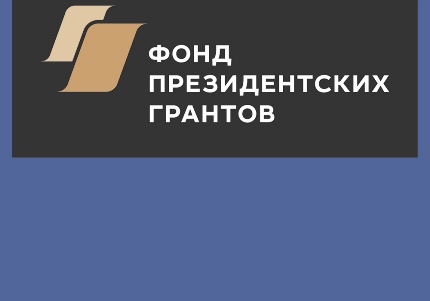 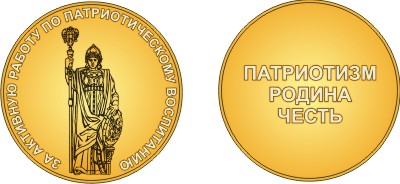 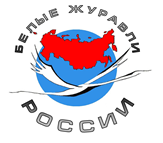                     ПОЛОЖЕНИЕо Всероссийском конкурсе творческих работ  обучающихся образовательных учреждений  и студентов «Белые журавлята России»Москва2018г.    В последнее время в мировом сообществе значительно усилились националистические настроения, поэтому важнейшей составной частью воспитания молодого поколения граждан Российской Федерации является формирование у них патриотизма и культуры межнациональных отношений, имеющих первостепенное значение в социально-гражданском и духовном развитии личности. Только на основе патриотизма и чувства причастности к национальным и межнациональным, объединяющим нас святыням формируется любовь к нашей большой, общей Родине, появляется чувство ответственности за её могущество, развивается личное достоинство. Истинный патриотизм включает в себя уважение к народам, проживающим в разных регионах РФ, их национальным обычаям и традициям и неразрывно связан с культурой межнациональных отношений.   Стратегические ориентиры воспитания сформулированы президентом РФ В.В. Путиным в проекте  Стратегии развития воспитания в РФ до 2025 года: «Формирование гармоничной личности, воспитание гражданина России, зрелого, ответственного человека, в котором сочетается любовь к большой и малой родине, общенациональная и этническая идентичность, уважение к культуре, традициям людей, которые живут рядом». В данном конкурсе предполагается участие не только учащихся образовательных учреждений, учреждений для обучающихся с ограниченными возможностями, в том числе для детей-инвалидов, но и учащихся специальных профессиональных учреждений, что указывает на непрерывность образования: школа - колледж - вуз. Организуемое мероприятие призвано преодолеть разрыв между учреждениями общего среднего и специального профессионального образования, создать основу для дальнейшего взаимодействия участников процесса, а также способствовать практической совместной реализации идей, разработок и предложений. Общие положения.Настоящее Положение определяет цели и задачи конкурса, порядок его организации, проведения, основные требования к предоставляемым работам. 1.1  Всероссийский  конкурс творческих работ  Обучающихся  ОУ и студентов коллежей и высших учебных заведений  «Белые журавлята России» организован в рамках  ЕЖЕГОДНОГО КРУГЛОГОДИЧНОГО ПРОСВЕТИТЕЛЬСКОГО ПРОЕКТА  НАРОДНОГО ЕДИНСТВА «БЕЛЫЕ ЖУРАВЛИ РОССИИ», проводимого при поддержке руководства  Совета Федерации  РФ, Государственной Думы, Глав регионов России, Министерства Образования и Науки РФ  и Союза писателей России.  Председатель Правления Просветительского проекта (Фестиваля), заслуженный работник культуры Российской федерации, писатель Соколкин С.Ю.  http://belzhurros.ru/      Учредителями конкурса являются:  -         Победитель   Конкурса грантов президента РФ   Почетного знака Росвоенцентра при Правительстве РФ «За активную работу по патриотическому воспитанию граждан Российской Федерации» ПРОСВЕТИТЕЛЬСКИЙ ПРОЕКТ НАРОДНОГО ЕДИНСТВА «БЕЛЫЕ ЖУРАВЛИ РОССИИ»; - При поддержке Министерства Образования и Науки РФ;  Площадки проведения  конкурса:  ГБОУ Школа № 319 ВАО города Москвы,1.3 Руководство конкурсом осуществляет Оргкомитет конкурса, включающий в себя известных деятелей культуры и представителей организаций - учредителей конкурса. Оргкомитет разрабатывает Положение о конкурсе, определяет порядок, место и сроки проведения, а также критерии оценки представляемых работ. Оргкомитет формирует жюри, способствует привлечению внимания общественности, средств массовой информации, совместно с жюри подводит итоги, награждает победителей. 2. Цели и задачи конкурса.2.1. Цель конкурса: - выявление, развитие и поддержка талантливых детей в различных областях литературы, традиционной народной культуры и  изобразительного искусства; - использование возможностей искусства, разных видов художественно- творческой деятельности в целях приобщения подрастающего поколения к духовно-нравственным ценностям и пропаганды лучших традиций отечественной и мировой культуры; - развитие этнической и национальной культуры, воспитание бережного и уважительного отношения к историческому и культурному наследию народов, населяющих Россию; - воспитание патриотов России, граждан многонационального государства, уважающих права и свободы личности и обладающих высокой нравственностью.2.2. Задачи конкурса: - развитие интереса подрастающего поколения к традициям разных народов и их сохранению;- развитие творческого потенциала участников, направленного на формирование гордости культурным наследием России;- выявление, сопровождение и поддержка талантливых детей и молодёжи;- повышение мотивации обучающихся образовательных учреждений и студентов к пониманию духовно-нравственных аспектов в жизни человека;- развитие внутренней свободы обучающихся образовательных учреждений и студентов, способности к объективной самооценке и самореализации поведения, чувства собственного достоинства и самоуважения; - содействие единению народов России, необходимому для защиты Родины, как многонационального государства.3. Нормативная база.Нормативной базой конкурса являются: ПОСТАНОВЛЕНИЕ  ПРАВИТЕЛЬСТВА РОССИЙСКОЙ ФЕДЕРАЦИИ О ФЕДЕРАЛЬНОЙ ЦЕЛЕВОЙ ПРОГРАММЕ «УКРЕПЛЕНИЕ ЕДИНСТВА РОССИЙСКОЙ НАЦИИ И ЭТНОКУЛЬТУРНОЕ РАЗВИТИЕ НАРОДОВ РОССИИ (2014 — 2020 годы)»  от 20 августа 2013 г. N 718федеральный закон РФ «Об образовании в Российской Федерации» № 273-ФЗ от 29.12.2012федеральный государственный образовательный стандарт среднего (полного) общего образования (приказ Минобрнауки России от 17 мая 2012 г. № 413).программа "Развитие образования города Москвы на 2012-2016 гг." "Столичное образование"; проект   Стратегии развития воспитания в РФ до 2025 года;постановление Правительства Москвы от 22 июня 2010 года      № 522-ПП «О концепции реализации государственной политики в сфере межэтнических отношений в городе Москве»;национальная образовательная инициатива «Наша новая школа» (04 февраля 2010 г. Пр-271).   4. Условия участия и порядок представления конкурсных  работ4.1. В конкурсе могут принимать участие обучающиеся 4-11 классов общеобразовательных организаций и студенты колледжей  и вузов России, прошедшие электронную регистрацию на сайте базы проведения на страничке конкурса и  представившие работу, выполненную индивидуально или в составе авторской группы под руководством преподавателя, родителей или самостоятельно. В танцевальном конкурсе может участвовать коллектив, насчитывающий не более 15 чел.4.2. Конкурс состоит из четырёх этапов: 1. отборочный тур в ОУ (не более 3 работ призёров в каждой номинации).2. отборочный тур в субъектах федерации (сроки проведения 1 и 2 тура определяются органами исполнительной власти субъектов РФ, осуществляющими государственное управление в сфере образования). 3.  Заочный тур проходит с 25 августа по 25 октября 2018 года. В нём участвуют обучающиеся, прошедшие электронную регистрацию и ставшие призёрами 1-2 тура, предоставившие протоколы (приложение 2), заявки (приложение1) и тексты (для конкурса сочинений на бланке конкурса), фото (для изобразительного, художественного и номинации «Юные солдаты России») и видео (для музыкального конкурса, детского кино и номинаций: «Художественное слово» и «Юные солдаты России») работ по указанным электронным адресам. 4. Торжественное вручение наград и Гала-концерт победителей в номинациях состоятся на заключительном торжественном мероприятии -  ВОСЬМОМ МЕЖДУНАРОДНОМ ЛИТЕРАТУРНО-МУЗЫКАЛЬНОМ ФЕСТИВАЛЕ ДРУЖБЫ НАРОДОВ «БЕЛЫЕ ЖУРАВЛИ РОССИИ», КОТОРЫЙ ПРОЙДЕТ В МОСКВЕ В ЦЕНТРАЛЬНОМ ДОМЕ ЛИТЕРАТОРОВ 8 и 9 НОЯБРЯ  2018 ГОДА (начало в 18.00) (по адресу: ул. Большая Никитская, д.53, м. «Баррикадная — Краснопресненская»). На фестиваль будут приглашены победители заочного тура. В 2018 году учащиеся-победители (Гран-при и 1 места) в своих номинациях получат в награду электронные книги-букридеры.Педагоги, организовавшие отборочные туры в своих учреждениях и  привлекшие большое количество участников, а также сотрудники органов, осуществляющих государственное управление в сфере образования, оказавшие содействие в проведении конкурса в своём регионе, будут награждены Почётными знаками.   Список приглашенных   будет размещен 29 октября 2018 года на сайте образовательного учреждения ГБОУ Школа № 319 ВАО г. Москва, на базе которого заочный тур будет проходить, на страничке конкурса.                           http://sch319v.mskobr.ru/obrazovanie/konkursy/belye_zhuravlyata_rossii/ 4.3.  Конкурс предполагает работу следующих тематических направлений:Литературно-художественное творчество учащихся:  - Рассказы (сказки), стихи о Родине, родном крае, родной природе, своей семье.  - Сочинения на тему:1). «Дружба народов - величие России»,2). «От героев былых времен до Юрия Гагарина, Федора Конюхова, Александра   Прохоренко и т.д.»;    3). «Работайте, братья! «Нет!» терроризму в России!»           Каждый участник имеет право представить на Конкурс одну работу по одной номинации. Участники Конкурса предоставляют оригинальные работы на русском языке в прозе или поэтические тексты. К конкурсу допускаются работы в объеме (не является жестким требованием): 4–5 класс – 1-2 стр. печатного текста формата А4; 6–9 класс – 2-3 стр. печатного текста формата А4;10–11класс и студенты коллеждей и ВУЗов – 2 – 4 стр. печатного, (14 шрифтом Times New Roman, интервал 1,5). К оценке членами жюри не допускаются работы, выполненные несамостоятельно или имеющие признаки наличия плагиата. Иллюстрирование конкурсных работ автором не возбраняется. Заявки и работы высылать по эл. адресу:                     belzhurros-deti-liter@mail.ruМузыкальное творчество учащихся:- Народные песни, танцы, инсценировка народных обрядов, современные песни на тему дружбы народов и противодействия войнам и терроризму (количество участников не ограничено)       Среди участников Конкурса выделяются 4 возрастные группы: 1. «Солисты» младшая возрастная группа; 2. «Солисты» старшая возрастная группа; 3. «Хоровые коллективы» младшая возрастная группа; 4 «Хоровые коллективы» старшая возрастная группа;5 «Фольклорные коллективы» младшая возрастная группа;6 «Фольклорные коллективы» старшая возрастная группа.Заявки и видео выступлений высылать по эл. адресу:belzhurros-deti-muz@mail.ruИзобразительное искусство учащихся. Рисунки учащихся на тему: Родственники, соседи и знакомые – люди, которыми гордятся страна и я.Традиции, праздники, обычаи, события из прошлого моего родного края;Пейзажи и заповедные места, репортаж о каникулах на просторах родного края- Моя мама — самая лучшая;                   - От героев былых времен до Юрия Гагарина, Федора Конюхова Александра   Прохоренко и т.д.»;                    - «Работайте, братья! «Нет!» терроризму в России!».                                                                              могут быть представлены как оригиналы работ, так и сканированные электронные копии в формате PDF, JPG, разрешение 600 dpi, объемом не более 3 МБ.Заявки и фото работ высылать по эл.адресу:                                   belzhurros-deti-izo@mail.ruФотографическое творчество учащихся на тему: - «Дружба народов - величие России»: - Родственники, соседи и знакомые – люди, которыми гордятся страна и я.                                                                                                - Традиции, праздники, обычаи, события из прошлого моего родного края;                                                                                       - Пейзажи и заповедные места, репортаж о каникулах  на просторах родного края; - Моя мама — самая лучшая; - От героев былых времен до Юрия Гагарина, Федора Конюхова Александра   Прохоренко и т.д.»;                    - «Работайте, братья! «Нет!» терроризму в России!».                                                                              Заявки и работы высылать по эл.адресу:                          belzhurros-deti-foto@mail.ru  Детское кино. Трёх-пятиминутные ролики, снятые на камеру мобильного телефона или обычную видеокамеру на тему: «Дружба народов - величие России»:- Традиции, праздники, обычаи, события из прошлого моего родного края;                      - Пейзажи и заповедные места родного края;  - Родственники, соседи и знакомые  – люди, которыми гордятся страна и я;- Моя мама — самая лучшая;                  - От героев былых времен до Юрия Гагарина, Федора Конюхова Александра   Прохоренко и т.д.»;                      - «Работайте, братья! «Нет!» терроризму в России!».                                                                                                     Заявки и работы  высылать  по эл.адресу:                     belzhurros-deti-video@mail.ruVI.	Художественное слово (декламация).Выразительное исполнение произведений или отрывков российских авторов на тему: «Дружба народов - величие России»:- Традиции, праздники, обычаи, события из прошлого моего родного края;                      - Пейзажи и заповедные места родного края;  - Родственники, соседи и знакомые  – люди, которыми гордятся страна и я;- Моя мама — самая лучшая;       - От героев былых времен до Юрия Гагарина, Федора Конюхова Александра   Прохоренко и т.д.»;           - «Работайте, братья! «Нет!» терроризму в России!».                                                                                                     Заявки и работы высылать  по эл.адресу:belzhurros-deti-slovo@mail.ruVII.	Юные солдаты РоссииВидеоролики или слайд-шоу о наиболее значимых делах военно-патриотических клубов, поисковых отрядов, активистов кадетского и казачьего движения.Заявки и работы высылать по эл.адресу:  belzhurros-unie-soldati@mail.ru5. Критерии оценки работ и подведение итогов.5.1. Победители определяются путем экспертного голосования на основе оценки поданных работ независимым жюри: общая оценка жюри выводится суммированием индивидуальных решений каждого члена жюри, с учетом совокупности следующих рекомендуемых критериев и параметров:- отражение заявленной темы конкурса; - новаторство и оригинальность, практическая значимость работы;  - креативный и творческий подход, владение выбранной техникой;- качество исполнения, техническая грамотность, эстетический вид  работы;- соответствие работы возрасту учащихся и самостоятельность   выполнения.5.2. По итогам заочного тура все участники получают Сертификаты участника, а победители награждаются Дипломами победителей или призёров конкурса по следующим возрастным группам:1 группа – 4-5 класс2 группа – 6-8 класс3 группа – 9-11 класс4   студенты колледжей и ВУЗов.5.3. Организаторы (учредители) обеспечивают информационную поддержку конкурса. Лучшие работы учащихся, ставших победителями и призёрами конкурса будут представлены на заключительном торжественном мероприятии -  ВОСЬМОМ МЕЖДУНАРОДНОМ ЛИТЕРАТУРНО-МУЗЫКАЛЬНОМ ФЕСТИВАЛЕ ДРУЖБЫ НАРОДОВ «БЕЛЫЕ ЖУРАВЛИ РОССИИ», КОТОРЫЙ СОСТОИТСЯ В МОСКВЕ В ЦЕНТРАЛЬНОМ ДОМЕ ЛИТЕРАТОРОВ В 8 и 9 НОЯБРЯ  2018 ГОДА ( по адресу: ул. Большая Никитская, д.53, м. «Баррикадная — Краснопресненская») На фестиваль будут приглашены победители заочного тура. Итоги конкурса   будут размещены 29 октября 2018 года на сайте образовательного учреждения ГБОУ школа № 319 ВАО г. Москва, на базе которого будет проходить заочный отборочный тур, на страничке конкурса. Работы победителей и призёров в номинациях Литературное, Изобразительное и Фотографическое творчество учащихся будут включены в сборник, издаваемый по результатам конкурса. Учащиеся смогут получить один экземпляр сборника в подарок вместе с Дипломом на церемонии награждения.  5.4 Требования к оформлению работ – победителей в номинации Изобразительное искусство и Фотографическое творчество для выставки: работа должна содержать информацию об авторе (Ф.И., Субъект федерации, класс, образовательное учреждение); данные о руководителе (Ф.И.О., преподаваемый предмет, образовательное учреждение); информацию о работе (название, материал, год создания работы, краткое описание данной работы);рисунки выполняются на бумаге формата А3, с использованием различных техник и материалов, на усмотрение автора.рисунок для участия в выставке должен быть оформлен в паспарту и иметь крепеж.Образец оформления информации о работе для выставки( размеры 15 см* ):6. Адреса площадок проведения конкурса творческих работ учащихся «Белые журавлята»: 107241, г. Москва, ул. Амурская, 60, тел. (495) 462-54-78;  ГБОУ Школа № 319, здание№4Сайт ГБОУ Школы № 319         http://sch319v.mskobr.ru/          Адрес страницы конкурса:           http://sch319v.mskobr.ru/obrazovanie/konkursy/belye_zhuravlyata_rossii/                  https://vk.com/belyeross Контактная информация:главный куратор  - Камоско Елена Ивановна8-916-418-77-38; 8- 977-485-28-60 e-mail: elena.kamosko@mail.ruПлощадка проведения конкурса по ЮАО г МосквыГБОУ Школа № 629117405, г. Москва, Варшавское шоссе, дом 156Б8(495)386-12-59        Куратор – Шебеко Светлана Григорьевна       8-905-596-33-32      e-mail:  shebeko_sg@school629.ru       Площадка проведения Всероссийского конкурса в номинации «Художественное слово» и очного отборочного тура по г. Москве Детская библиотека №71 ГБУК г. Москвы "ЦБС ВАО"107497, г. Москва, Байкальская ул., 46, корп. 1,Тел./факс 8(495)603-79-47Куратор - Карпачёва Вера Ивановна8- 903- 624- 26 -63    e-mail: karpachevav@yandex.ruНазвание работыАвтор  Иванов Иван 5 класс, ГБОУ Школа № 319 ,ВАО, г. Москва 2018 год рук. ИВАНОВА О.И. учитель ИЗО 